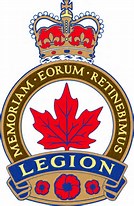 tHEENLIGHTENER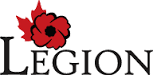 bRANCH 99 BellevilleImportant datesFeb 11 – Freddy Vette and his rinestone plowboys - $20.00 per personFeb 12 – General meeting at 7p.m.Branch will be closed on Monday Feb. 19 –family day Presidents Message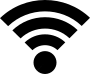 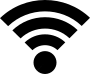 Ralph CollinsComrades, we are now just three months away from election.  This is important because many have not attended meetings in the last year and the regulations states that in order to stand for election you must attend three meetings in a twelve month period.  You must also be a member in good standing of the Branch for one year prior to elections.Now I point this out because we need members who can and will stand for election.  There are a number of positions to be filled and jobs needing to be done.  Your active support and participation is needed in order to continue any prosperity for your Legion.  For this reason I urge you to give serious consideration to participation in the coming election.  If I might paraphrase J.F. Kennedy….ASK NOT WHAT YOUR LEGIO CAN DO FOR YOU.BUT RATHER ASK WHAT YOU CAN DO FOR YOUR LEGIONWe joined the Legion for the purpose of being a help to our veterans, our community and our members to come to the aid of your branch.Let me remind you once again there is only three General Meetings before Election Day.  If you have not attended three meeting please attend these last three.EntertainmentRalph CollinsFeb. 11 (Sunday) 2p.m till 6 p.m. Freddy Vette and his Rhinestone Plowboys.	$20.00 per person.I would like to say a big thankyou to the members and guests who brought in food from our last couple of dances that we had asked for food for Gleaner’s Food Bank.On Dec. 3 we donated $184.00 and 150 pounds of food On January 21 we donated $155.00 and 218 pounds of food.Shirley MembershipMary Presley The membership office has a new telephone number 613-779-1343.  There is an answering machine and I will get back to you as soon as possible with answers to your questions.Also, if you have an email address wold you please send an email to membershipbranch99rcl@gmail.comSo your email can be added to our distribution list. There is no “I” in Team but there is a “u” in volunteer!AndThere is no “I” in Team, but we sure are glad there is a “u” in our volunteers!Sports 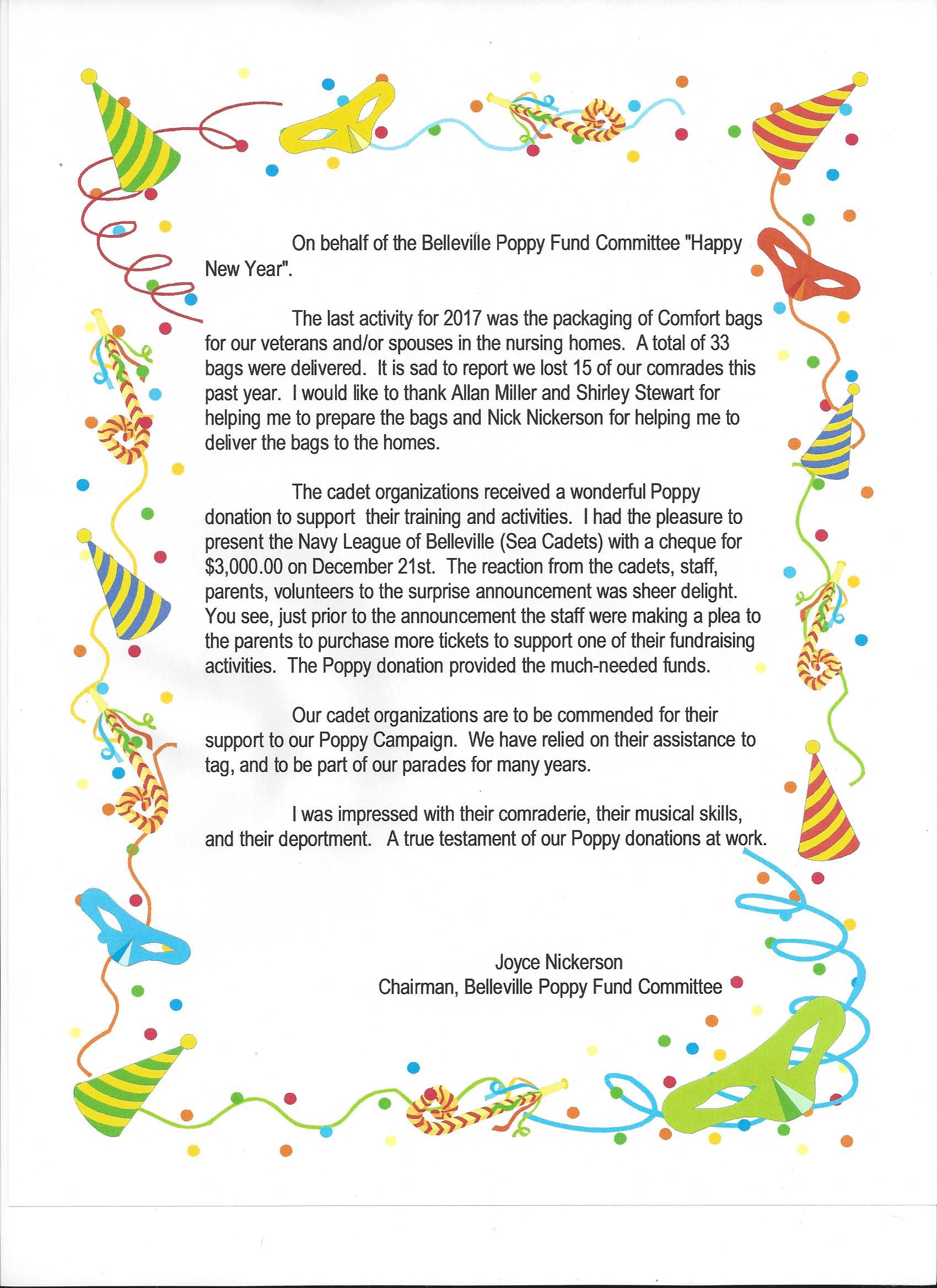 Dave Finley Dart Teams going to District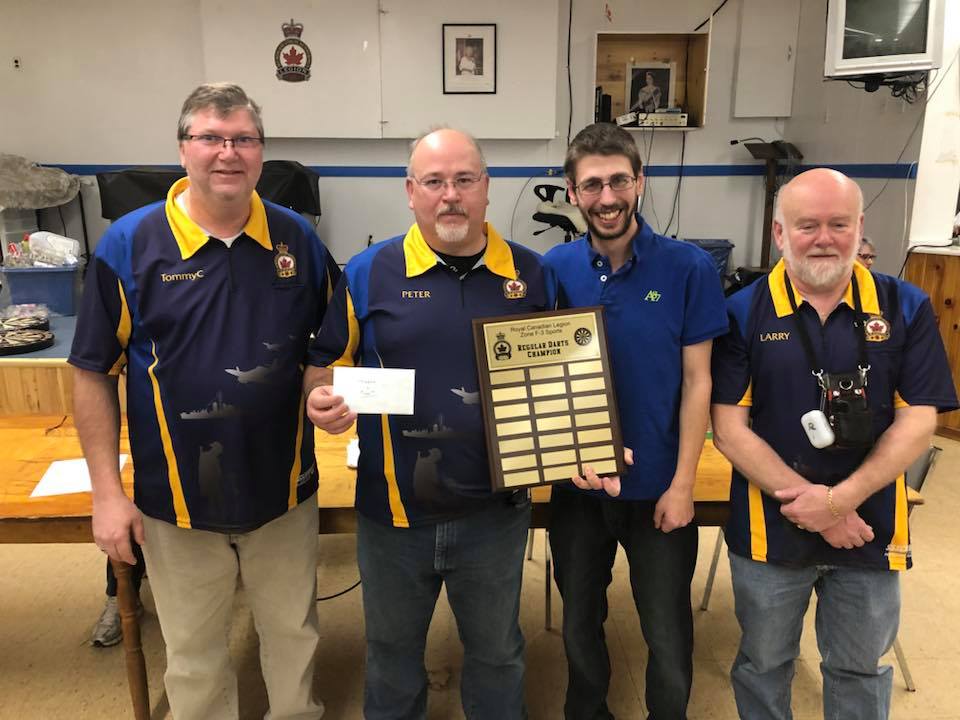 PeterMcCarthy, Cory McCarthy, Tom Cross Jr. and Larry Ford Senior Darts going to District -Willie Sauliner, Tom Coolen Jr. Steve Bell and Jake ColeDoubles - Tim Prewer and Brad EvansSingles - Peter McCarthy, Tim Prewer, Terry CollinsShuffle Board Teams going to District1st place – Piction2nd Place – Deserento3rd Place Belleville – Butch Doolittle and Bill Clapp4th place Belleville – Dave Finley and Bob BoyleGood Luck to all participatesDart Teams going to Provincials1st place – Havelock2nd place (not sure)3rd place – Belleville ( Terry Collins, Steve Bell, Tom Coolen Jr. and Willie Sauliner )DoublesTerry Collins and Steve BellTim Prewer and Brad EvansYouth EducationAllan Miller Come and hear the 99 Royal Canadian Legion Youth Speeches February 24KitchenMonday – Wednesday 11:30 till 2:30Thursday – closedFriday – 11:30 till 7Specials available dailySick and VisitingJohn Norton in BGHJohn Wilson recovering at homeDoug and Lorna Goderich – sent a card on the passing of Doug’s BrotherSteve Smith –sent a card on the passing of his wife ArleneMarion Brown – recovering at homeDon McPherson – recovering at homeHarriet Nickerson – recovering at Bayview Retirement homeHarold Thompson – at the Marmora Seniors HomeCongratulations to all the Trillium 2000 club for their hard work on the Kettle Campaign.  In the photo below are Legion Members.Brenda Potts, Joe Drummond, Doug and Lorna Goodrich, Lily Young, Heather and Gord.  Hope I did not forget anyone.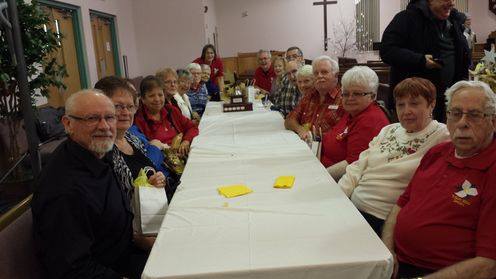 “RETARDED” GRANDPARENTSWritten by a third grader, on what his grandparents do.After Christmas, a teacher asked her young pupils how they spent their holidays away from school.  One child wrote the following:We always used to spend the holidays with Grandma and Grandpa.  They used to live in a big brick house, but Grandpa got retarded and they moved to Arizona.  Now they live in a tin box that has wheels, but its strapped to the ground.  They ride around on their bicycles, and wear name tags, because they don’t know who they are anymore.They go to a building called a wreck center, but they must have got it fixed because it is all okay now, they do exercises there, but they don’t do them very well.  There is a swimming pool too, but they all just jump up and down in it with hats on.  At their gate, there is a doll house with a little old man sitting in it he watches all day so nobody can escape.Sometimes they sneak out, and go cruising in their golf carts,  Nobody there cooks, they just eat out. And, they eat the same thing every night – early birds.  Some of the people can’t get out past the man in the doll house.  The ones who do get out, bring food back to the wrecked center for pot luck.My Grandma says that Grandpa worked all his life to earn his retardment and, says I should work hard so I can be retarded someday too.  When I earn my retardment, I want to be the man in the doll house.  Then I will let people out, so they can visit their grandchildren.PRICELESS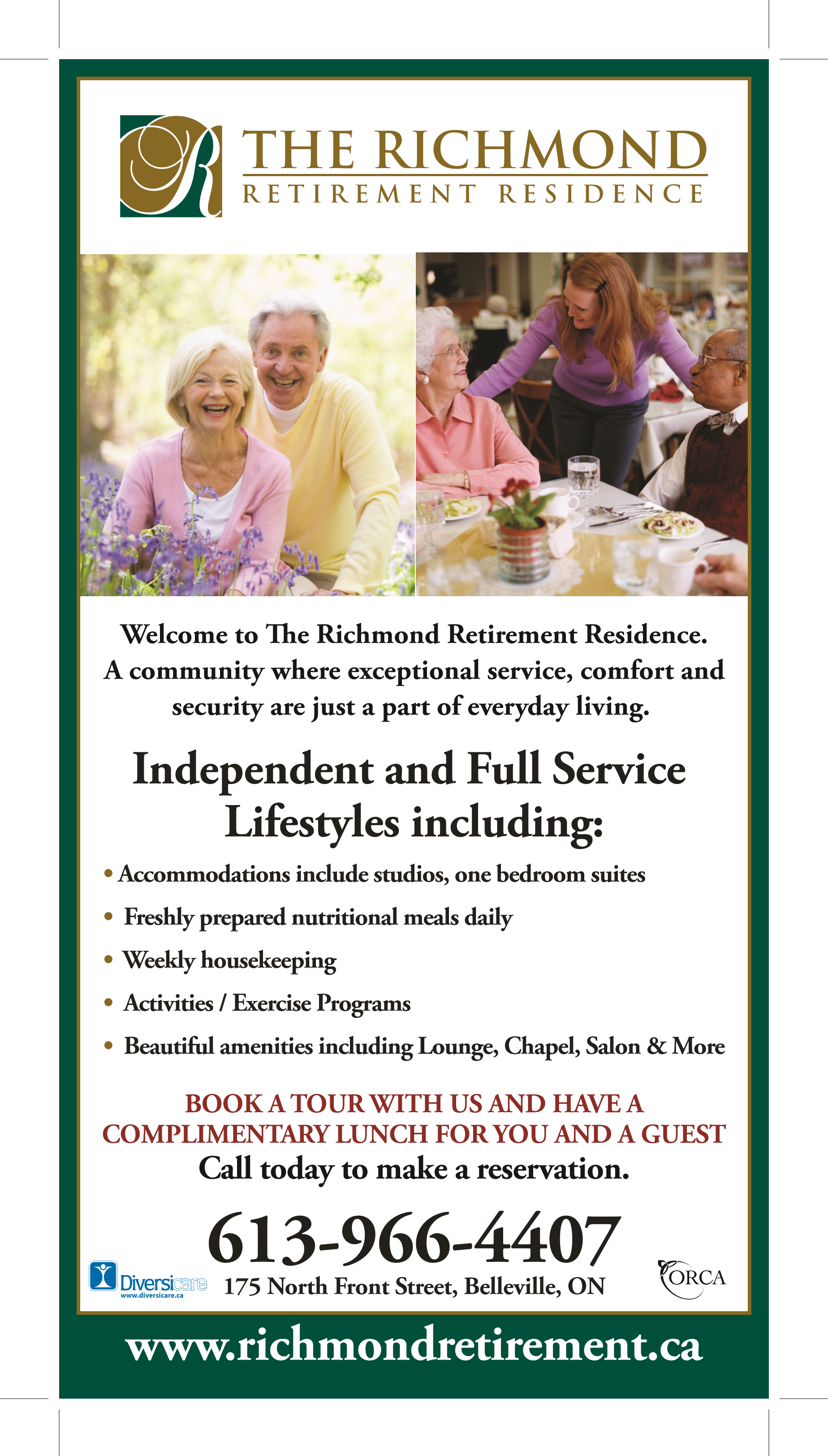 President					Ralph Collin		613- 962-8754Past President					Andy Anderson		613- 968-72611st Vice President				Joyce Nickerson		613-966-71792nd Vice President				Jack Crozier		613 962-2101	613 920-21013rd Vice President				Mike Joyce		613 967-5923Secretary					Heather FehrTreasurer					Joe Drummond		613- 962-7947Padre/Funerals					Ralph Collins		613- 962-8754Sgt-At-Arms					Don MacPherson	613- 779-0773	613 847-1415Membership					Mary Presley		613- 967-6494Honors & Awards				Robert Kooman		613-969-7706	Service Officer					Doreen Guimont		613 966-4297Poppy						Joyce Nickerson		613-966-7179Sports/Track & Field				Dave Findlay		613-968-4080Youth Education					Allan Miller		613- 968-9655Bingo 						Frank Freeman		613- 394-3851Bar                                                                                     Jack Crozier                        613- 962-2101House/Property				         	Mike Joyce		613 -967-5923Entertainment					Ralph Collins		613- 962-8754Special Events/Ways & Means			Pat BoulterEnlightener					Shirley Stewart		613-967-9723Training & Development				Mike Joyce		613 967-5923Kitchen						Joyce Nickerson		613-966-7179Sick & Visiting					Janis Drummond		613 962-7947Volunteers Wanted!Volunteers are being sought to assist RCL Branch 99 with our various programs including the Charity Bingo, Canteen, Public Relations, Youth Education, Entertainment, Sports, and Colour Party etc.  Please contact the Committee Chair listed above in the area that you are interested in.  Without your support RCL Branch 99 cannot continue promoting Remembrance, supporting Veterans and the various local charities.  Please get involved!